Akmenės rajono savivaldybės administracijos direktoriaus 2021 m. gruodžio 31 d. įsakymo Nr. A-715 2 priedas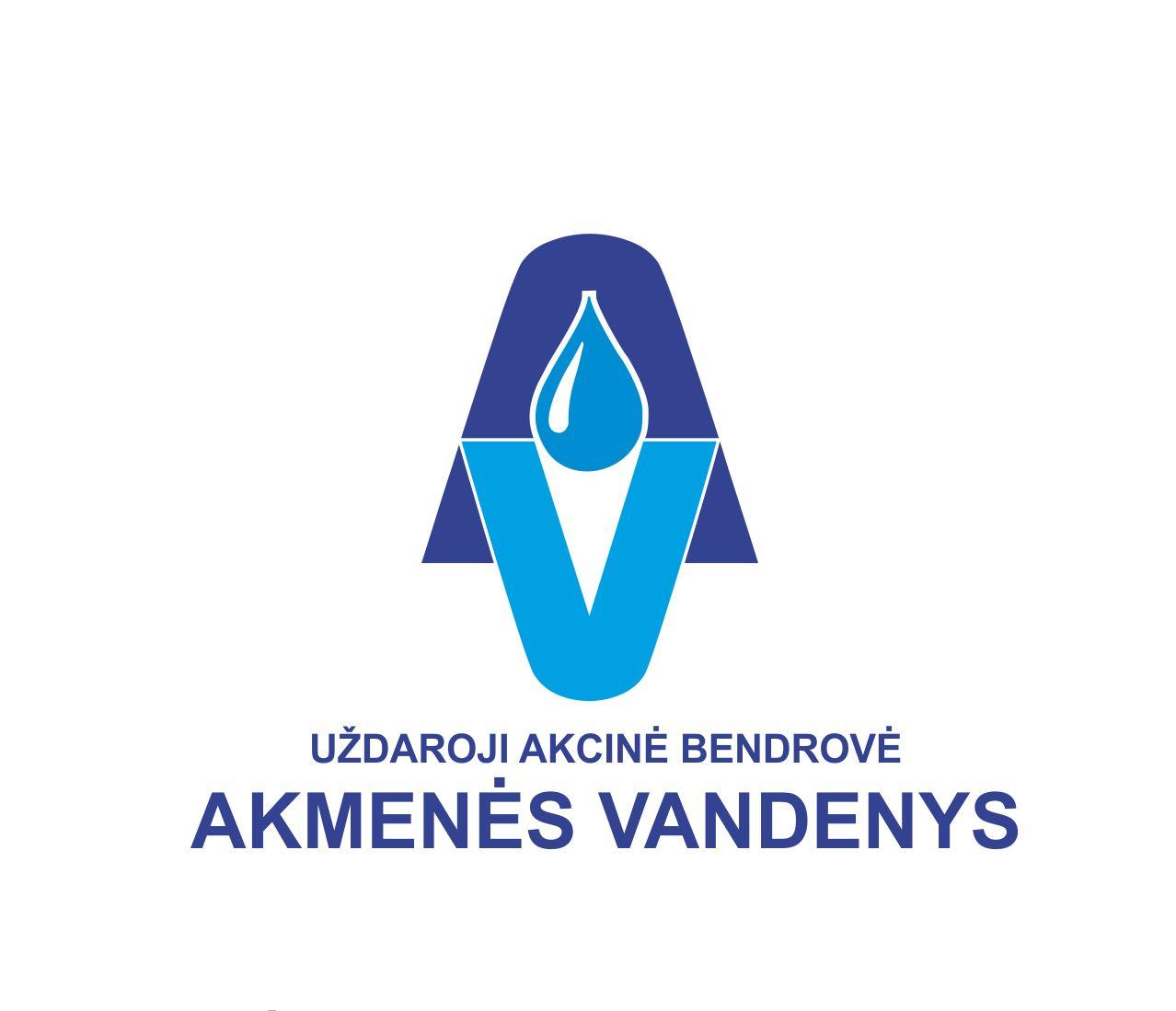 2022-2024 M. STRATEGINIS VEIKLOS PLANAS2021 m. SKYRIUS BENDROSIOS NUOSTATOS UAB „Akmenės vandenys“ (toliau – Bendrovė) Bendrovės vykdoma ūkinė veikla – geriamojo vandens gavyba bei tiekimas, nuotekų surinkimas bei valymas ir paviršinių nuotekų tvarkymas. Bendrovė teikia paslaugas Akmenės rajono savivaldybės gyventojams, įmonėms ir įstaigoms, prisijungusiems prie bendrovės eksploatuojamų centralizuoto geriamojo vandens tiekimo ir buitinių nuotekų surinkimo tinklų. Bendrovė Valstybinės kainų ir energetikos kontrolės komisijos 2015 m. liepos 30 d. nutarimu Nr. O3-455 „Dėl geriamojo vandens tiekimo ir nuotekų tvarkymo licencijos uždarajai akcinei bendrovei „Akmenės vandenys“ išdavimo“ išduota geriamojo vandens tiekimo ir nuotekų tvarkymo licencija Nr. L7-GVTNT-57. Akmenės rajono vartotojams geriamasis vanduo tiekiamas iš požeminių vandens šaltinių. Bendrovė eksploatuoja 31 vandenvietę (Akmenės, Gailaičių, Dabikinės, Alkiškių, Sablauskių, Kivylių, Kruopių, Šapnagių, Menčių, Agluonų, Naujosios Akmenės, Vėlaičių, Papilės, Kalniškių, Kairiškių, Gumbakių, Dumbrių, Daubiškių, Pelkelės, Paeglesių, Klaišių, Eglesių, Ventos, Miško, Akmenės II kaimo, Dabikinėlės, Raudonskardžio, Griežių, Vegerių, Biliūniškių, Padvarėlių), 173,76 km vandentiekio tinklų. Vykdydama Geriamojo vandens programinės priežiūros programą, norminių aktų nustatytais terminais bendrovė atlieka nuolatinę ir periodinę tiekiamo geriamojo vandens kokybės patikrą. Vandenvietėse, kuriose vidutinis metinis vandens paėmimas viršija 100 m3 per parą (Naujosios Akmenės, Akmenės ir Ventos miestų vandenvietės), atlieka poveikio požeminiam vandeniui monitoringą. Nuotekos valomos 16-oje nuotekų valyklų (Akmenės, Alkiškių, Sablauskių, Kivylių, Kruopių, Šapnagių, Agluonų, Naujosios Akmenės, Papilės, Kalniškių, Kairiškių, Pelkelės, Klaišių, Ventos, Eglesių, Menčių), eksploatuojamos 56 nuotekų siurblinės, 183,01 km nuotekų tinklų, nuotekų dumblo apdorojimo įrenginiai. Iš nuotekų valyklose susidarančio perteklinio dumblo ir žaliųjų atliekų dumblo apdorojimo įrenginiuose gaminamas kompostas. Nuotekų valyklose ir dumblo apdorojimo įrenginiuose ūkinė veikla vykdoma gavus taršos leidimą. Bendrovė teikia fekalinių nuotekų išvežimo iš fekalinių nuotekų kaupimo talpų ir jų išvalymo paslaugą. Akmenės rajono savivaldybės tarybos 2016 m. gruodžio 28 d. sprendimu T-244(E) „Dėl UAB „Akmenės vandenys“ paskyrimo paviršinių nuotekų tvarkytoju“ Bendrovė paskirta paviršinių nuotekų tvarkytoju. Jai pavesta vykdyti paviršinių nuotekų tvarkymą Akmenės rajono savivaldybės teritorijoje. Pagrindinis Bendrovės tikslas – teikti nuolat gerėjančios ir ekologinius standartus atitinkančios kokybės paslaugas kiek įmanoma labiau prieinamomis vartotojams kainomis. Siekiant šio tikslo, būtina didinti centralizuoto geriamojo vandens tiekimo ir nuotekų tvarkymo paslaugų prieinamumą (visuotinumą) bei efektyvų vandens tiekimo ir nuotekų tvarkymo sistemų funkcionavimą Akmenės rajone, paslaugos atitikimą sveikatos ir aplinkosaugos reikalavimams. Ši verslo sritis glaudžiai siejama su gamtosauga, tinkamu gamtos išteklių naudojimu bei tiekiamo geriamojo vandens atitikimu kokybės reikalavimams. Bendrovė kryptingai vykdo savo veiklą, įgyvendindama Akmenės rajono vandens tiekimo ir nuotekų tvarkymo infrastruktūros plėtros specialųjį planą, vadovaudamasi Lietuvos Respublikos geriamojo vandens tiekimo ir nuotekų tvarkymo įstatymu, Geriamojo vandens tiekimo ir nuotekų tvarkymo infrastruktūros naudojimo ir priežiūros taisyklėmis, patvirtintomis Lietuvos Respublikos aplinkos ministro 2006 m. gruodžio 29 d. įsakymu Nr. D1-629 (2015 m. spalio 15 d. įsakymo Nr. D1-744 redakcija), Atliekų tvarkymo taisyklėmis, patvirtintomis Lietuvos Respublikos aplinkos ministro 1999 m. liepos 14 d. įsakymu Nr. 217 (Lietuvos Respublikos aplinkos ministro 2017 m. spalio 9 d. įsakymo Nr. D1-831 redakcija) ir kitais vandentvarkos ūkio veiklą reglamentuojančiais norminiais dokumentais. Bendrovė priskiriama strateginę reikšmę nacionaliniam saugumui turinčių įmonių kategorijai bei registruojama Valstybinės reikšmės ir pavojingų objektų registre. SKYRIUS ESAMOS BŪKLĖS ANALIZĖ, SSGG ANALIZĖ Šiame plane numatomos stiprybės, silpnybės, galimybės ir grėsmės 2022–2024 metais išliks su nežymiais pakitimais, t. y.: Akmenės rajone eksploatuojami nuotekų valymo įrenginiai (toliau – NVĮ) (išskyrus Kairiškių, Sablauskių, Agluonų NVĮ) nėra technologiškai pritaikyti valyti bendrą fosforą ir bendrą azotą. Vadovaujantis nuotekų tvarkymo reglamento nuostatomis, nuotekų valymo įrenginiai iki 2027 m. gruodžio 31 d. turi būti rekonstruojami/pritaikomi bendro fosforo ir bendro azoto valymui iki reglamentuotų normų. Vadovaujantis LR aplinkos ministro 2020 m. liepos 3 d. įsakymo Nr. D1-410 „Dėl nuotekų dumblo tvarkymo ir panaudojimo reikalavimų patvirtinimo“ 23 punktu nuo 2025 m. sausio 1 d. nuotekų dumblo kompostavimo įrenginiai turi būti eksploatuojami uždarose patalpose, užtikrinant kvapų sklidimo prevenciją ir dujų išvalymą prieš išleidžiant į aplinką. Atsižvelgiant į normatyvinio dokumento reikalavimus, Pašakarnių dumblo apdorojimo įrenginiai turi būti uždengti ir užtikrinta kvapų sklidimo prevencija. Vandens tiekimo ir nuotekų tvarkymo rajono miestuose ir gyvenvietėse savikainos augimo tempai didesni, negu vartotojų pajamų didėjimas. Įgyvendinant Europos Sąjungos vandens apsaugos politiką reglamentuojančias direktyvas, ES struktūrinių fondų paramos lėšų panaudojimo galimybės ribotos, nes Lietuvos Respublikos valstybė neprisideda biudžeto lėšomis, Bendrovė nepajėgi skirti reikiamą kiekį lėšų vandentvarkos sektoriui, siekiant toliau modernizuoti ir plėsti geriamojo vandens tiekimo ir nuotekų tvarkymo inžinerinius tinklus (2 lentelė). SKYRIUSBENDROVĖS NUOSAVYBĖS TEISE VALDOMAS TURTASBendrovės įstatinis kapitalas 2021 m. sausio 1 d. duomenis buvo 2 421 044 Eur. Per ataskaitinį laikotarpį bendrovės įstatinis kapitalas keitėsi ir 2021 m. spalio 31 d. duomenimis yra 2 586 680 Eur. Vadovaujantis Akmenės rajono savivaldybės tarybos 2020 m. gruodžio 28 d. sprendimu Nr. T-249 „Dėl uždarosios akcinės bendrovės „Akmenės vandenys“ įstatinio kapitalo didinimo“ Bendrovės įstatinis kapitalas buvo padidintas Akmenės rajono savivaldybės perduotu piniginiu įnašu – 165 636 Eur, išleidžiant paprastąsias akcijas. SKYRIUSVEIKLOS KRYPTYS, TIKSLAI, UŽDAVINIAIBendrovė savo veikloje vadovaujasi Akmenės rajono savivaldybės strateginiu plėtros planu bei kitais vandentvarkos ūkio veiklą reglamentuojančiais norminiais dokumentais. Bendrovės strateginiai tikslai: Atnaujinti ir modernizuoti vandens tiekimo įrenginius, tinklus, nurodytus žemiau pateiktoje lentelėje, iki 2023 m. sausio 31 d., siekiant užtikrinti nepertraukiamą vandens tiekimą vartotojams. Modernizuoti nuotekų surinkimo ir valymo įrenginius bei nuotekų tinklus, nurodytus žemiau pateiktoje lentelėje, iki 2023 m. sausio 31 d., siekiant užtikrinti nepertraukiamą paslaugų teikimą vartotojams. Didinti centralizuotų geriamojo vandens tiekimo ir nuotekų tvarkymo paslaugų prieinamumą (visuotinumą) bei kokybę (pastovus tikslas). Išlaikyti tinkamą techninę bazę. Didinti darbuotojų darbo našumą (pastovus tikslas). Planuoti paviršinių nuotekų tinklų remonto darbus ir užtikrinti savalaikį gedimų šalinimą (pastovus tikslas). Bendrovė vykdo investicinius projektus, finansuojamus Europos Sąjungos struktūrinių fondų, savivaldybės biudžeto bei Bendrovės lėšomis. Investicijų tikslas – didinti centralizuotų geriamojo vandens tiekimo ir nuotekų tvarkymo paslaugų prieinamumą (visuotinumą), tinklų plėtrą, suteikti galimybę naujiems vartotojams gauti Bendrovės teikiamas centralizuotas paslaugas. Bendrovė siekia, kad visi rajono gyventojai gautų saugos ir kokybės reikalavimus atitinkantį geriamąjį vandenį, centralizuotai surinkti ir išvalyti nuotekas. Strategijos įgyvendinimo vertinimo kriterijai šie: Viešai tiekiamo geriamojo vandens prieinamumas vartotojams (pradinė reikšmė 2012 m. – apie 88,3 proc. Akmenės rajono gyventojų; šiuo metu tiekiama – apie 98 proc.). Nuotekų tvarkymo paslaugų prieinamumas vartotojams (pradinė reikšmė 2012 m. – apie 71,7 proc. Akmenės rajono gyventojų, įskaitant ir nuotekų išvežimo iš vartotojų nuotekų laikymo talpų ir jų išvalymo Bendrovės NVĮ paslaugą. Šiuo metu centralizuoto nuotekų surinkimo paslauga naudojasi apie 96 proc. gyventojų). 2022 m. veiklos užduočių projektas / 2022–2024 m. strateginio veiklos plano užduotys1 lentelėSKYRIUSGERIAMOJO VANDENS TIEKIMO IR NUOTEKŲ TVARKYMO INFRASTRUKTŪROS EKSPLOATAVIMO SĄLYGOSGyventojams tiekiamas geriamasis vanduo tik sąlyginai atitinka higienos normų reikalavimus. Išgaunamame požeminiame vandenyje viršijamos indikatorinės geležies ir amonio rodiklių koncentracijos. Randamos koncentracijos žmogaus sveikatai nėra pavojingos. Tik dvylikoje iš 30 Bendrovės vandenviečių yra įrengti vandens gerinimo įrenginiai, kurie sumažina aukščiau minėtų rodiklių koncentracijas iki higienos normos HN 24:2017 nustatytų leistinų dydžių. Šiuo metu kai kuriose vietovėse (Kairiškiuose, Alkiškiuose, Kivyliuose ir kt.) geriamojo vandens infrastruktūros eksploatavimo sąlygos yra itin sudėtingos, kadangi vandentiekio tinklai yra seni, pakloti nesilaikant statybos techninių reglamentų, nustatančių tinklų projektavimo ir įrengimo sąlygų, tinklų hidraulinis pralaidumas neatitinka šiuolaikinių reikalavimų ir poreikių. Be to, vandentiekio tinklai pakloti šalia paviršinio vandens nuvedimo ar drenažinių tinklų. Trūkus vandentiekiui geriamasis vanduo pakliūva į šiuos tinklus ir dėl to labai sunku nustatyti avarijos vietą. Vandentiekio tinklų perklojimas artimiausiu metu nenumatomas dėl lėšų stygiaus. Bendrovė eksploatuoja uždaro ir atviro tipo nuotekų valymo įrenginius (NVĮ). Eksploatuojant atviro tipo NVĮ (kaimo vietovėse) šaltuoju metų laiku kyla problemų. Dėl palyginti nedidelio į NVĮ atitekančių nuotekų kiekio atviro tipo NVĮ užšąla. Bendrovė patiria daug papildomų išlaidų perveždama nuotekas į uždaro tipo (miestų) NVĮ. Vietoje atviro tipo NVĮ reikia pastatyti naujus uždaro tipo NVĮ.Kaimo vietovėse esančiuose nuotekų valymo įrenginiuose taikoma technologija nenumato susidarančio perteklinio dumblo tankinimo. Visas šiose valyklose susidarantis perteklinis dumblas asenizacinėmis mašinomis vežamas į miestų NVĮ sausinti. Bendrovė dėl dumblo pervežimo patiria labai daug išlaidų. Dumblo apdorojimo įrenginiuose komposto ruošimui reikalinga struktūrinė medžiaga – smulkinta mediena. Siekdama dumblo kompostavimo procesus vykdyti kuo mažesnėmis sąnaudomis, Bendrovė teikė prašymą Lietuvos Respublikos aplinkos ministerijai dėl atliekų naudotojo (perdirbėjo) įrašymo į Turinčių teisę išrašyti gaminių ir (ar) pakuočių atliekų sutvarkymą įrodančius dokumentus atliekų tvarkytojų sąrašą. Turėdama teisę išrašyti gaminių ir (ar) pakuočių atliekų sutvarkymą įrodančius dokumentus, Bendrovė ketino rinkti atliekas – medines pakuotes, ir naudoti jas dumblo kompostavimui. Deja, šiuo metu galiojantys teisės aktai neleidžia Bendrovę įtraukti į Turinčių teisę išrašyti gaminių ir (ar) pakuočių atliekų sutvarkymą įrodančius dokumentus atliekų tvarkytojų sąrašą. Bendrovė yra sudariusi sutartį su UAB „Eternit Baltic“ dėl panaudotų medinių pakuočių pirkimo. UAB „Eternit Baltic“ galimas pateikti kiekis yra – 520 t per metus. Struktūrinės medžiagos poreikis – apie 460 t metams. SKYRIUSRACIONALAUS GAMTOS IŠTEKLIŲ NAUDOJIMO, APLINKOS TARŠOS MAŽINIMO PRIEMONĖS Siekdama racionaliai naudoti gamtos išteklius, Bendrovė vykdo vandentiekio tinklų avarijų prevenciją. Nustatomos silpnos vietos – vandentiekio tinklų atkarpos, kuriose tikėtinos avarijos. Užkertant kelią avarinei situacijai, tose atkarpose paklojami PE vandentiekio vamzdžiai. Vykdant projektus, finansuojamus Europos Sąjungos lėšomis, parenkami objektai, kurių infrastruktūros atnaujinimas duotų galimai didžiausią ekonominę ir ekologinę naudą. NVĮ atliekamas vandens taršos šaltinių monitoringas. Monitoringo duomenys skelbiami Aplinkos ministerijos nustatyta forma ir tvarka. Išvalytų nuotekų išleidimo į aplinką vietos parinktos taip, kad neigiamas poveikis aplinkai būtų kuo mažesnis: kuo toliau nuo vandens išteklių naudotojų, rekreacijai skirtų bei kitų žmonių buvimo vietų. Bendrovė siekia, kad nuotekos būtų kuo geriau išvalomos ir į aplinką būtų išleidžiama kuo mažiau teršalų. Darbas NVĮ organizuojamas taip, kad būtų iki minimumo sumažinta gamtos tarša, t. y. į gamtinę aplinką išleidžiamos nuotekos būtų išvalytos iki didesnio, nei numatyta norminiuose aktuose, laipsnio. Bendrovė vykdo teisės aktų, reglamentuojančių gamtos išteklių naudojimą, aplinkosaugos priemonių taikymą, nuostatas. Visuose Bendrovės eksploatuojamuose nuotekų valymo įrenginiuose yra pildomi nuotekų debito matavimo bei teršalų sudėties ir kiekio žurnalai, duomenys skelbiami Aplinkos ministerijos nustatyta tvarka. SKYRIUSGERIAMOJO VANDENS TIEKIMO IR NUOTEKŲ TVARKYMO PASLAUGŲ KOKYBĖS GERINIMO PRIEMONĖSBendrovė pagal galimybes imasi visų įmanomų priemonių, kad visi rajono gyventojai gautų saugos ir kokybės reikalavimus atitinkantį geriamąjį vandenį, centralizuotai surinkti ir išvalyti nuotekas. Siekiant aprūpinti kuo didesnį gyventojų skaičių kokybės reikalavimus atitinkančiomis nepertraukiamomis geriamojo vandens tiekimo ir nuotekų tvarkymo paslaugomis, Bendrovė įgyvendina vandentvarkos projektus, rekonstruoja senus arba įrengia naujus vandentiekio ir nuotekų tinklus, NVĮ. Vadovaujantis Geriamojo vandens tiekimo ir nuotekų tvarkymo paslaugų kokybės reikalavimais, patvirtintais Lietuvos Respublikos aplinkos ministro 2006 m. gruodžio 29 d. įsakymu Nr. D1-639, Bendrovės vandenvietėse baigiama įrengti įranga, užtikrinanti geriamojo vandens tiekimą ne mažesniu, kaip 10 m (1 bar) slėgiu ties įvadais, bei užtikrinanti kiekvienam gyventojui 200 l vandens per parą tiekimą. Taip pat Bendrovė vykdo kitas priemones, numatytas Geriamojo vandens tiekimo ir nuotekų tvarkymo paslaugų kokybės reikalavimuose.Iš kai kurių vandenviečių tiekiamas geriamasis vanduo pagal geležies ir amonio rodiklius neatitinka higienos normos HN 24:2017 reikalavimų. Nustatytoje vartotojams geriamojo vandens kainoje nėra numatytos lėšos vandens gerinimo įrenginių statybai. Bendrovė savo lėšų investicijoms neturi. 2021–2023 metais pagal priemonę Nr. 05.3.2-APVA-R-014-61-0009 „Geriamojo vandens tiekimo ir nuotekų tvarkymo plėtra Akmenės rajone“ vykdomas projektas „Vandentiekio ir nuotekų tinklų įrengimas Daubiškių kaime, Papilės sen., Akmenės r. sav.“ (teikiamos projekto įgyvendinimo ataskaitos). Bendrovė užtikrina nuotekų surinkimą ir išvežimą mobiliomis nuotekų išvežimo, šalinimo priemonėmis iš nuotekų kaupimo talpų. SKYRIUSGERIAMOJO VANDENS TIEKIMO IR NUOTEKŲ TVARKYMO INFRASTRUKTŪROS PLĖTROS, IŠPIRKIMO, RENOVACIJOS PRIEMONĖS Esminės reikšmės geriamojo vandens tiekimo ir nuotekų tvarkymo infrastruktūros plėtrai turi vykdomi investiciniai projektai, finansuojami Europos Sąjungos struktūrinių fondų, Lietuvos Respublikos ir rajono biudžetų bei Bendrovės lėšomis. Investicijų tikslas – didinti centralizuoto geriamojo vandens tiekimo ir nuotekų tvarkymo paslaugų prieinamumą (visuotinumą) bei efektyvų vandens tiekimo ir nuotekų tvarkymo sistemų funkcionavimą rajone, paslaugos atitikimą sveikatos ir aplinkosaugos reikalavimams. Investicinių projektų įgyvendinimas suteikia galimybę naujiems vartotojams gauti Bendrovės teikiamas centralizuotas paslaugas. 2022–2024 metais bus vykdomos šios priemonės: Vandentiekio tinklų ir vandenviečių rekonstrukcija. Nuotekų tinklų su nuotekų siurblinėmis ir NVĮ rekonstrukcija. Administracinio ir gamybinių pastatų rekonstrukcija. Technikos įsigijimas. NVĮ statyba Šapnagių k. Nuotekų tinklų įrengimas Pavasario g., Šapnagių k. Vandentiekio ir nuotekų tinklų įrengimas Šermukšnių ir Klykolių g., Kivylių k. Vandentiekio ir nuotekų tinklų įrengimas Dvaro g., Kruopiuose. NVĮ statyba Kivylių k. Vandentiekio ir nuotekų tinklų įrengimas Užupio ir Smėlio g., Akmenės I kaime. Alkiškių k. NVĮ statyba. NVĮ statyba Kruopių mstl. Vandentiekio ir nuotekų tinklų įrengimas Draginių k. Nuotekų ir vandentiekio tinklų įrengimas Taikos g., Naujojoje Akmenėje. Vandens gerinimo įrenginių įrengimas Daubiškių kaime. Vandentiekio ir nuotekų tinklų įrengimas Vyšnių g., Daubiškių k. Naujų vandentiekio tinklų įrengimas S. Nėries g., Naujojoje Akmenėje. Vandens gerinimo įrenginių įrengimas Kalniškių k. Vandens gerinimo įrenginių įrengimas Kairiškių kaime. Vandentiekio ir nuotekų tinklų įrengimas Kaštonų g., Dumbrių k. Taip pat 2022–2023 metais bendrovė vykdys projektą „Vandentiekio ir nuotekų tinklų įrengimas Daubiškių kaime, Papilės sen., Akmenės r. sav.“ pagal priemonę Nr. 05.3.2-APVA-R-014-61-0009 „Geriamojo vandens tiekimo ir nuotekų tvarkymo plėtra Akmenės rajone“. SKYRIUSLĖŠŲ POREIKIS VEIKLOS PLANAMS ĮGYVENDINTINumatomas lėšų poreikis iš Savivaldybės biudžeto pagal esamus įsipareigojimus ir planuojamiems projektams įgyvendinti bei veikloms vykdyti 2022 m.: Nuotekų tinklų ir NVĮ rekonstrukcijai – 10 000,00 Eur. Nuotekų tinklų įrengimui Pavasario g., Šapnagių k. – 57 680,00 Eur. Vandentiekio ir nuotekų tinklų įrengimui Užupio ir Smėlio g., Akmenės I kaime – 118 600,00 Eur. Alkiškių k. NVĮ statybai – 114 000,00 Eur. Vandentiekio ir nuotekų tinklų įrengimui Draginių k. – 154 600,00 Eur. Planas 2 lentelėSKYRIUSFINANSAVIMO ŠALTINIAI3 lentelėSKYRIUSPROGNOZUOJAMA INVESTICIJŲ ĮTAKA GERIAMOJO VANDENS TIEKIMO IR NUOTEKŲ TVARKYMO KAINOMS2022 metais įsisavinus 57 680,00 Eur investicijų dėl projekto „Nuotekų tinklų įrengimas Pavasario g., Šapnagių k.“ įgyvendinimo ir priėmus sprendimą padidinti Bendrovės įstatinį kapitalą šia suma, 2023 metais nuotekų tvarkymo kaina padidėtų 0,008 ct. 2022 metais įsisavinus 118 600,00 Eur investicijų dėl projekto „Vandentiekio ir nuotekų tinklų įrengimas Užupio ir Smėlio g., Akmenės I kaimas“ įgyvendinimo ir priėmus sprendimą padidinti Bendrovės įstatinį kapitalą šia suma, 2023 metais nuotekų tvarkymo kaina padidėtų 0,017 ct. 2022 metais įsisavinus 114 000,00 Eur investicijų dėl projekto „Alkiškių k. nuotekų valymo įrenginių statyba“ įgyvendinimo ir priėmus sprendimą padidinti Bendrovės įstatinį kapitalą šia suma, 2023 metais nuotekų tvarkymo kaina padidėtų 0,016 ct. 2022 metais įsisavinus 154 600,00 Eur investicijų dėl projekto „Vandentiekio ir nuotekų tinklų įrengimas Draginių k“ įgyvendinimo ir priėmus sprendimą padidinti Bendrovės įstatinį kapitalą šia suma, 2023 metais nuotekų kaina padidėtų 0,022 ct. UAB „Akmenės vandenys“ 2022-2024 m. strateginio veiklos plano1 priedasPrognozuojamų 2022–2024 metų pelno (nuostolių) ataskaita (Eur)UAB „Akmenės vandenys“ 2022-2024 m. strateginio veiklos plano2 priedasPrognozuojamų 2022–2024 metų balanso ataskaita(Eur)UAB „Akmenės vandenys“ 2022-2024 m. strateginio veiklos plano3 priedasPrognozuojamų 2022–2024 metų finansinių rodiklių ataskaita* Apyvartumas (dienomis) parodo, kiek dienų vidutiniškai trunka tam tikros turto rūšies atitinkama apytakos stadija Akmenės rajono savivaldybės administracijos direktoriaus 2021 m. gruodžio     d. įsakymo Nr. A- 3 priedas UAB „Akmenės vandenys“ 2021 m. biudžeto įgyvendinimo ataskaitaAkmenės rajono savivaldybės administracijos direktoriaus 2021 m. gruodžio     d. įsakymo Nr. A- 4 priedas UAB „Akmenės vandenys“ 2022 m. I pusmečio biudžeto įgyvendinimas (Eur) Akmenės rajono savivaldybės administracijos direktoriaus 2021 m. gruodžio      d. įsakymo Nr. A- 5 priedas UAB „Akmenės vandenys“ 2022 m. biudžeto įgyvendinimas ir 2023 m. biudžeto projektas (Eur) MetaiProgramaVertinimo kriterijusVeiksmai rezultatui pasiektiLėšos vertinimo kriterijui įgyvendinti (Eur)2022Verslo rėmimo, aplinkos apsaugos ir žemės ūkio plėtros programaĮrengtų inžinerinių tinklų atnaujinimo ir plėtros projektų skaičiusNuotekų tinklų ir nuotekų valymo įrenginių rekonstrukcijaAkmenės rajono savivaldybės – 10 000,002022Verslo rėmimo, aplinkos apsaugos ir žemės ūkio plėtros programaĮrengtų inžinerinių tinklų atnaujinimo ir plėtros projektų skaičiusNuotekų tinklų įrengimas Pavasario g., Šapnagių k.Akmenės rajono savivaldybės – 57 680,002022Verslo rėmimo, aplinkos apsaugos ir žemės ūkio plėtros programaĮrengtų inžinerinių tinklų atnaujinimo ir plėtros projektų skaičiusVandentiekio ir nuotekų tinklų įrengimas  Užupio ir Smėlio g., Akmenės I kaimasAkmenės rajono savivaldybės – 118 600,002022Verslo rėmimo, aplinkos apsaugos ir žemės ūkio plėtros programaĮrengtų inžinerinių tinklų atnaujinimo ir plėtros projektų skaičiusAlkiškių k. nuotekų valymo įrenginių statybaAkmenės rajono savivaldybės – 114 000,002022Verslo rėmimo, aplinkos apsaugos ir žemės ūkio plėtros programaĮrengtų inžinerinių tinklų atnaujinimo ir plėtros projektų skaičiusVandentiekio ir nuotekų tinklų įrengimas Draginių k.Akmenės rajono savivaldybės – 114 200,002022Verslo rėmimo, aplinkos apsaugos ir žemės ūkio plėtros programaĮrengtų inžinerinių tinklų atnaujinimo ir plėtros projektų skaičiusVandentiekio ir nuotekų tinklų įrengimas Vytauto Didžiojo g. KruopiaiAkmenės rajono savivaldybės – 40 400,002022Įrengtų inžinerinių tinklų atnaujinimo ir plėtros projektų skaičiusVandentiekio tinklų ir vandenviečių rekonstrukcijaUAB „Akmenės vandenys“ 14 000,002022Įrengtų inžinerinių tinklų atnaujinimo ir plėtros projektų skaičiusVandentiekio ir nuotekų tinklų remontas Alkiškių g., AlkiškiaiUAB „Akmenės vandenys“ 12 000,002022Įrengtų inžinerinių tinklų atnaujinimo ir plėtros projektų skaičiusVandentiekio tinklų remontas-įrengimas Naujosios Akmenės m., Respublikos g.UAB „Akmenės vandenys“ 18 000,002022Įrengtų inžinerinių tinklų atnaujinimo ir plėtros projektų skaičiusVandens gerinimo įrenginių įrengimas Daubiškių kaimeUAB „Akmenės vandenys“ 28 010,002022Įrengtų inžinerinių tinklų atnaujinimo ir plėtros projektų skaičiusVandentiekio ir nuotekų tinklų įrengimas Vyšnių g., Daubiškių k.UAB „Akmenės vandenys“ 24 880,002022Įrengtų inžinerinių tinklų atnaujinimo ir plėtros projektų skaičiusValymo įrenginių ir nuotekų tinklų rekonstrukcijaUAB „Akmenės vandenys“ 23 000,002022Įrengtų inžinerinių tinklų atnaujinimo ir plėtros projektų skaičiusVandentiekio tinklų remontas Gaisrininkų g Kruopių miestelyjeUAB „Akmenės vandenys“ 14 000,002022Įrengtų inžinerinių tinklų atnaujinimo ir plėtros projektų skaičiusNuotekų tinklų remontas Beržų g., Agluonų k.UAB „Akmenės vandenys“ 12 200,002022Įrengtų inžinerinių tinklų atnaujinimo ir plėtros projektų skaičiusVandentiekio tinklų įrengimas Kaštonų g., Dumbrių k.UAB „Akmenės vandenys“ 11 800,002022Automobilio M1 klasės įsigijimasUAB „Akmenės vandenys“ 9 000,002022Įrengtų inžinerinių tinklų atnaujinimo ir plėtros projektų skaičiusPaviršinių nuotekų tinklų rekonstrukcijaUAB „Akmenės vandenys“ 6 000,002022Atnaujintų ar naujai įrengtų komunalinio ūkio objektų skaičiusGamybinių pastatų, privažiavimo kelio rekonstrukcijaUAB „Akmenės vandenys“ 34 000,002022Atnaujintų ar naujai įrengtų komunalinio ūkio objektų skaičiusAdministracinio, dirbtuvių pastatų rekonstrukcijaUAB „Akmenės vandenys“ 3 000,002023Verslo rėmimo, aplinkos apsaugos ir žemės ūkio plėtros programaĮrengtų inžinerinių tinklų atnaujinimo ir plėtros projektų skaičiusNuotekų tinklų ir nuotekų valymo įrenginių rekonstrukcijaAkmenės rajono savivaldybės – 10 000,002023Verslo rėmimo, aplinkos apsaugos ir žemės ūkio plėtros programaĮrengtų inžinerinių tinklų atnaujinimo ir plėtros projektų skaičiusVandentiekio ir nuotekų tinklų remontas Pavasario g., Šapnagių k.Akmenės rajono savivaldybės – 35 900,002023Verslo rėmimo, aplinkos apsaugos ir žemės ūkio plėtros programaĮrengtų inžinerinių tinklų atnaujinimo ir plėtros projektų skaičiusVandentiekio ir nuotekų tinklų įrengimas Šermukšnių ir  Klykolių g., Kivyliai Akmenės rajono savivaldybės – 54 300,002023Verslo rėmimo, aplinkos apsaugos ir žemės ūkio plėtros programaĮrengtų inžinerinių tinklų atnaujinimo ir plėtros projektų skaičiusVandentiekio ir nuotekų tinklų įrengimas Dvaro g., KruopiaiAkmenės rajono savivaldybės – 37 800,002023Verslo rėmimo, aplinkos apsaugos ir žemės ūkio plėtros programaĮrengtų inžinerinių tinklų atnaujinimo ir plėtros projektų skaičiusNuotekų valymo įrenginių statyba Kivylių k. Akmenės rajono savivaldybės – 123 000,002023Verslo rėmimo, aplinkos apsaugos ir žemės ūkio plėtros programaĮrengtų inžinerinių tinklų atnaujinimo ir plėtros projektų skaičiusNuotekų valymo įrenginių statyba Kruopių mstl.Akmenės rajono savivaldybės – 144 000,002023Verslo rėmimo, aplinkos apsaugos ir žemės ūkio plėtros programaĮrengtų inžinerinių tinklų atnaujinimo ir plėtros projektų skaičiusDumblo kompostavimo Aikštelės uždengimasAkmenės rajono savivaldybės – 40 000,002023Verslo rėmimo, aplinkos apsaugos ir žemės ūkio plėtros programaĮrengtų inžinerinių tinklų atnaujinimo ir plėtros projektų skaičiusVandentiekio ir nuotekų tinklų įrengimas Draginių k.Akmenės rajono savivaldybės – 41 000,002023Verslo rėmimo, aplinkos apsaugos ir žemės ūkio plėtros programaĮrengtų inžinerinių tinklų atnaujinimo ir plėtros projektų skaičiusNuotekų ir vandentiekio tinklų įrengimas Taikos g. Naujojoje AkmenėjeAkmenės rajono savivaldybės – 11 000,002023Įrengtų inžinerinių tinklų atnaujinimo ir plėtros projektų skaičiusVandentiekio tinklų ir vandenviečių rekonstrukcijaUAB „Akmenės vandenys“ 12 000,002023Įrengtų inžinerinių tinklų atnaujinimo ir plėtros projektų skaičiusVandentiekio ir nuotekų tinklų rekonstrukcija Pakampinių g., AlkiškiaiUAB „Akmenės vandenys“ 40 400,002023Įrengtų inžinerinių tinklų atnaujinimo ir plėtros projektų skaičiusValymo įrenginių ir nuotekų tinklų rekonstrukcijaUAB „Akmenės vandenys“ 15 000,002023Įrengtų inžinerinių tinklų atnaujinimo ir plėtros projektų skaičiusVandens gerinimo įrenginių įrengimas Kalniškių k.UAB „Akmenės vandenys“ 33 000,002023Įrengtų inžinerinių tinklų atnaujinimo ir plėtros projektų skaičiusVandentiekio ir nuotekų tinklų rekonstrukcija Atžalyno ir Pašakarnių g., Alkiškių k.UAB „Akmenės vandenys“ 28 000,002023Įrengtų inžinerinių tinklų atnaujinimo ir plėtros projektų skaičiusNVĮ modernizavimas Kalniškių k.UAB „Akmenės vandenys“ 38 000,002023Traktoriaus įsigijimasUAB „Akmenės vandenys“ 36 000,002023Automobilio N1 klasės įsigijimasUAB „Akmenės vandenys“ 15 000,002023Atnaujintų ar naujai įrengtų komunalinio ūkio objektų skaičiusPaviršinių nuotekų tinklų rekonstrukcijaUAB „Akmenės vandenys“ 6 000,002023Atnaujintų ar naujai įrengtų komunalinio ūkio objektų skaičiusGamybinių pastatų, privažiavimo kelio rekonstrukcija UAB „Akmenės vandenys“ 7 000,002024Verslo rėmimo, aplinkos apsaugos ir žemės ūkio plėtros programaĮrengtų inžinerinių tinklų atnaujinimo ir plėtros projektų skaičiusNuotekų tinklų ir nuotekų valymo įrenginių rekonstrukcijaAkmenės rajono savivaldybės – 10 000,002024Verslo rėmimo, aplinkos apsaugos ir žemės ūkio plėtros programaĮrengtų inžinerinių tinklų atnaujinimo ir plėtros projektų skaičiusNuotekų valymo įrenginių statyba Šapnagių k.Akmenės rajono savivaldybės – 126 800,002024Verslo rėmimo, aplinkos apsaugos ir žemės ūkio plėtros programaĮrengtų inžinerinių tinklų atnaujinimo ir plėtros projektų skaičiusVandentiekio ir nuotekų tinklų rekonstrukcija Atžalyno g., AlkiškiaiAkmenės rajono savivaldybės – 69 000,002024Verslo rėmimo, aplinkos apsaugos ir žemės ūkio plėtros programaĮrengtų inžinerinių tinklų atnaujinimo ir plėtros projektų skaičiusDumblo kompostavimo Aikštelės uždengimasAkmenės rajono savivaldybės – 240 000,002024Verslo rėmimo, aplinkos apsaugos ir žemės ūkio plėtros programaĮrengtų inžinerinių tinklų atnaujinimo ir plėtros projektų skaičiusNuotekų ir vandentiekio tinklų įrengimas Taikos g. Naujojoje AkmenėjeAkmenės rajono savivaldybės – 9 000,002024Įrengtų inžinerinių tinklų atnaujinimo ir plėtros projektų skaičiusVandentiekio ir nuotekų tinklų remontas Alkiškių g., AlkiškiaiUAB „Akmenės vandenys“ 11 160,002024Įrengtų inžinerinių tinklų atnaujinimo ir plėtros projektų skaičiusVandentiekio ir nuotekų tinklų remontas Topolių g., ŠapnagiaiUAB „Akmenės vandenys“ 18 650,002024Įrengtų inžinerinių tinklų atnaujinimo ir plėtros projektų skaičiusNaujų vandentiekio tinklų įrengimas S . Nėries g. Naujojoje AkmenėjeUAB „Akmenės vandenys“ 24 000,002024Įrengtų inžinerinių tinklų atnaujinimo ir plėtros projektų skaičiusValymo įrenginių ir nuotekų tinklų rekonstrukcijaUAB „Akmenės vandenys“ 8 000,002024Įrengtų inžinerinių tinklų atnaujinimo ir plėtros projektų skaičiusVandentiekio ir nuotekų tinklų remontas Sodo g., Akmenės m.UAB „Akmenės vandenys“ 20 760,002024Įrengtų inžinerinių tinklų atnaujinimo ir plėtros projektų skaičiusNuotekų valymo įrenginių modernizavimas Eglesių kaimeUAB „Akmenės vandenys“ 37 000,002024Įrengtų inžinerinių tinklų atnaujinimo ir plėtros projektų skaičiusNuotekų valymo įrenginių modernizavimas Pelkelės kaimeUAB „Akmenės vandenys“ 40 600,002024Įrengtų inžinerinių tinklų atnaujinimo ir plėtros projektų skaičiusVandens gerinimo įrenginių įrengimas Kairiškių kaimeUAB „Akmenės vandenys“ 34 000,002024Įrengtų inžinerinių tinklų atnaujinimo ir plėtros projektų skaičiusNuotekų valymo įrenginių modernizavimas Klaišių k.UAB „Akmenės vandenys“ 31 600,002024Automobilio M1 klasės įsigijimasUAB „Akmenės vandenys“ 9 000,002024Atnaujintų ar naujai įrengtų komunalinio ūkio objektų skaičiusGamybinių pastatų, privažiavimo kelio rekonstrukcijaUAB „Akmenės vandenys“ 4 000,00Eil. Nr.Pagrindinės veiklos sąnaudosMatavimo vienetasPrognozuojami duomenysPlaniniai duomenysPlaniniai duomenysPlaniniai duomenysEil. Nr.Pagrindinės veiklos sąnaudosMatavimo vienetas2021 m2022 m.2023 m.2024 m.1.Tiesioginės veiklos sąnaudos (vandens tiekimui ir nuotekų surinkimui)Eur917 560917 100917 100917 1002.Netiesioginės veiklos sąnaudosEur194 200195 100195 100195 1003.Administracinės veiklos sąnaudosEur175 300176 300176 300176 3004.MokesčiaiEur29 50030 10030 10030 100Viso sąnaudų:Eur1 316 5601 318 6001 318 6001 318 600Pajamos (už vandens tiekimą ir nuotekų surinkimą)Eur1 172 9701 173 0001 173 0001 173 000Pelnas (nuostoliai)Eur(143 590)(145 600)(145 600)(145 600)5. Kita veikla – pelnas (nuostoliai)5. Kita veikla – pelnas (nuostoliai)Eur25 46025 46026 10026 1006. Finansinė investicinė veikla – pelnas (nuostoliai)6. Finansinė investicinė veikla – pelnas (nuostoliai)Eur78 13080 13081 00081 0007. Apskaitos prietaisų ir vartotojų aptarnavimo kaina – pelnas (nuostoliai)7. Apskaitos prietaisų ir vartotojų aptarnavimo kaina – pelnas (nuostoliai)Eur42 50042 50043 50043 500Viso kita veikla, finansinė investicinė, apskaitos prietaisų ir vartotojų aptarnavimo veikla – pelnas (nuostoliai)Viso kita veikla, finansinė investicinė, apskaitos prietaisų ir vartotojų aptarnavimo veikla – pelnas (nuostoliai)Eur146 090148 090150 600150 600Iš viso pelnas (nuostoliai)Iš viso pelnas (nuostoliai)Eur4 5004 5005 0005 000Eil. Nr.Objekto pavadinimas2022 m.2023 m.2024 m.1.Nuotekų tinklų ir NVĮ rekonstrukcija10 000,0010 000,0010 000,002.Vandentiekio ir nuotekų tinklų remontas Pavasario g., Šapnagių k.35 900,003.NVĮ statyba Šapnagių k.126 800,004.Nuotekų tinklų įrengimas Pavasario g., Šapnagių k.57 680,005.Vandentiekio ir nuotekų tinklų įrengimas Šermukšnių ir Klykolių g., Kivyliai 54 300,006.Vandentiekio ir nuotekų tinklų įrengimas Dvaro g., Kruopiai37 800,007.NVĮ statyba Kivylių k. 123 000,008.Vandentiekio ir nuotekų tinklų įrengimas Užupio ir Smėlio g., Akmenės I kaimas118 600,009.Alkiškių k. NVĮ statyba114 000,0010.Vandentiekio ir nuotekų tinklų rekonstrukcija Atžalyno g., Alkiškiai69 000,0011.NVĮ statyba Kruopių mstl.144 000,0012.Dumblo kompostavimo Aikštelės uždengimas40 000,00240 000,0013.Vandentiekio ir nuotekų tinklų įrengimas Draginių k.114 200,0041 000,0014.Vandentiekio ir nuotekų tinklų įrengimas Vytauto Didžiojo g. Kruopiai40 400,0015.Nuotekų ir vandentiekio tinklų įrengimas Taikos g. Naujojoje Akmenėje11 000,009 000,00Viso: Viso: 454 880,00497 000,00454 800,00UAB „Akmenės vandenys“ lėšos: UAB „Akmenės vandenys“ lėšos: UAB „Akmenės vandenys“ lėšos: UAB „Akmenės vandenys“ lėšos: UAB „Akmenės vandenys“ lėšos: 1.Vandentiekio tinklų ir vandenviečių rekonstrukcija14 000,0012 000,002.Vandentiekio ir nuotekų tinklų remontas Alkiškių g., Alkiškiai12 000,0011 160,003.Vandentiekio tinklų remontas-įrengimas Naujosios Akmenės m., Respublikos g.18 000,004.Vandentiekio ir nuotekų tinklų rekonstrukcija Pakempinių g., Alkiškiai40 400,005.Vandentiekio ir nuotekų tinklų remontas Topolių g., Šapnagiai18 650,006.Vandens gerinimo įrenginių įrengimas Daubiškių kaime28 010,007.Vandentiekio ir nuotekų tinklų įrengimas Vyšnių g., Daubiškių k. 24 880,008.Naujų vandentiekio tinklų įrengimas S. Nėries g. Naujojoje Akmenėje24 000,009.Valymo įrenginių ir nuotekų tinklų rekonstrukcija23 000,0015 000,008 000,0010.Vandentiekio ir nuotekų tinklų remontas Sodo g., Akmenės m.20 760,0011.Vandens gerinimo įrenginių įrengimas Kalniškių k.33 000,0012.Vandentiekio ir nuotekų tinklų rekonstrukcija Atžalyno ir Pašakarnių g., Alkiškių k.28 000,0013.NVĮ modernizavimas Eglesių kaime37 000,0014.NVĮ modernizavimas Kalniškių k.38 000,0015.Vandentiekio tinklų remontas Kruopių miestelyje14 000,0016.Nuotekų valymo įrenginių modernizavimas Pelkelės kaime40 600,0017.Vandens gerinimo įrenginių įrengimas Kairiškių kaime34 000,0018.Nuotekų tinklų remontas Beržų g., Agluonų k.12 200,0019.Vandentiekio tinklų įrengimas Kaštonų g., Dumbrių k.11 800,0020.NVĮ modernizavimas Klaišių k.31 600,0021.Traktoriaus įsigijimas36 000,0022.Automobilio N1 klasės įsigijimas15 000,0023.Automobilio M1 klasės įsigijimas9 000,009 000,0024.Paviršinių nuotekų tinklų rekonstrukcija6 000,006 000,0025.Gamybinių pastatų, privažiavimo kelio rekonstrukcija 34 000,007 000,004 000,0026.Administracinio, dirbtuvių pastatų rekonstrukcija3 000,00Viso: Viso: 209 890,00230 400,00238 770,00Eil. Nr.STRAIPSNIAI2022 metai2023 metai2024 metaiEil. Nr.STRAIPSNIAI2022 metai2023 metai2024 metai1.PARDAVIMO PAJAMOS1361060139500014020002.PARDAVIMO SAVIKAINA-1129273-1174272-11812723.BIOLOGINIO TURTO TIKROSIOS VERTĖS POKYTIS4.BENDRASIS PELNAS (NUOSTOLIAI)231787 220728 220728 5.PARDAVIMO SĄNAUDOS-117153-114500-1145006.BENDROSIOS ADMINISTRACINĖS SĄNAUDOS-209228-205228-2052287.KITOS VEIKLOS REZULTATAI1909424000240008.INVESTICIJŲ Į PATRONUOJANČIOS, PATRONUOJAMŲJŲ IR ASOCIJUOTŲJŲ ĮMONIŲ AKCIJAS PAJAMOS9.KITŲ ILGALAIKIŲ INVESTICIJŲ IR PASKOLŲ PAJAMOS91200922009220010.KITOS PALŪKANŲ IR PANAŠIOS PAJAMOS11.FINANSINIO TURTO IR TRUMPALAIKIŲ INVESTICIJŲ VERTĖS SUMAŽĖJIMAS12.PALŪKANŲ IR KITOS PANAŠIOS SĄNAUDOS-11200-12200-1220013.PELNAS (NUOSTOLIAI) PRIEŠ APMOKESTINIMĄ4500 5000 5000 14.PELNO MOKESTIS15.GRYNASIS PELNAS (NUOSTOLIAI)4500  5000 5000 Eil. Nr.TURTAS2022 metai 2023 metai 2024 metai A.ILGALAIKIS TURTAS11080277 11028859 11042090 1.NEMATERIALUSIS TURTAS0002.MATERIALUSIS TURTAS1106273411012316110255473.FINANSINIS TURTAS6343634363434.KITAS ILGALAIKIS TURTAS112001020010200B.TRUMPALAIKIS TURTAS448900 452131 449400 1.ATSARGOS2320022100220002.PER VIENERIUS METUS GAUTINOS SUMOS2302002340312304003.TRUMPALAIKĖS INVESTICIJOS0004.PINIGAI IR PINIGŲ EKVIVALENTAI195500196000197000C.ATEINANČIŲ LAIKOTARPIŲ SĄNAUDOS IR SUKAUPTOS PAJAMOS500010001000TURTO IŠ VISO:11534177 11481990 11492490 NUOSAVAS KAPITALAS IR ĮSIPAREIGOJIMAI2022 metai 2023 metai 2024 metai D.NUOSAVAS KAPITALAS2604048 2657582 2662082 1.KAPITALAS2586680263971426397142.AKCIJŲ PRIEDAI1113.PERKAINOJIMO REZERVAS004.REZERVAI1286712867173675.NEPASKIRSTYTASIS PELNAS (NUOSTOLIAI)450050005000E.DOTACIJOS, SUBSIDIJOS861447284845918500843F.ATIDĖJINIAIG.MOKĖTINOS SUMOS IR KITI ĮSIPAREIGOJIMAI309397 333817 323565 1.PO VIENERIŲ METŲ MOKĖTINOS SUMOS IR KITI ILGALAIKIAI ĮSISPAREIGOJIMAI1240691138171035652.PER VIENUS METUS MOKĖTINOS SUMOS IR KITI TRUMPALAIKIAI ĮSIPAREIGOJIMAI185328220000220000H.SUKAUPTOS SĄNAUDOS IR ATEINANČIŲ LAIKOTARPIŲ PAJAMOS626060006000NUOSAVO KAPITALO IR ĮSIPAREIGOJIMŲ IŠ VISO:11534177 11481990 11492490 Eil. Nr.Bendrasis skolos rodiklis (dar gali būti vadinamas skolos / turto santykiu)2022 metai 2023 metai 2024 metai 1.Įsipareigojimai / turtas0,030,030,031.KOMENTARAS: koeficientas rodo, kokia dalis skolintų lėšų panaudojama įmonės turtui sudaryti. Kuo šis rodiklis didesnis, tuo aukštesnė tikėtina rizika kreditoriams. Bendrasis skolos rodiklis parodo, kokia skolintų lėšų dalis panaudojama formuojant įmonės turtą. Jei šio rodiklio reikšmė nedidėja, įmonė yra patrauklesnė, nes akcininkai suinteresuoti, kad ji kuo mažiau disponuotų skolintu turtu. Bendrojo skolos rodiklio rekomenduojama reikšmė yra 0,3 – 0,5 (t.y. rodiklis neturėtų viršyti 0,50).KOMENTARAS: koeficientas rodo, kokia dalis skolintų lėšų panaudojama įmonės turtui sudaryti. Kuo šis rodiklis didesnis, tuo aukštesnė tikėtina rizika kreditoriams. Bendrasis skolos rodiklis parodo, kokia skolintų lėšų dalis panaudojama formuojant įmonės turtą. Jei šio rodiklio reikšmė nedidėja, įmonė yra patrauklesnė, nes akcininkai suinteresuoti, kad ji kuo mažiau disponuotų skolintu turtu. Bendrojo skolos rodiklio rekomenduojama reikšmė yra 0,3 – 0,5 (t.y. rodiklis neturėtų viršyti 0,50).KOMENTARAS: koeficientas rodo, kokia dalis skolintų lėšų panaudojama įmonės turtui sudaryti. Kuo šis rodiklis didesnis, tuo aukštesnė tikėtina rizika kreditoriams. Bendrasis skolos rodiklis parodo, kokia skolintų lėšų dalis panaudojama formuojant įmonės turtą. Jei šio rodiklio reikšmė nedidėja, įmonė yra patrauklesnė, nes akcininkai suinteresuoti, kad ji kuo mažiau disponuotų skolintu turtu. Bendrojo skolos rodiklio rekomenduojama reikšmė yra 0,3 – 0,5 (t.y. rodiklis neturėtų viršyti 0,50).KOMENTARAS: koeficientas rodo, kokia dalis skolintų lėšų panaudojama įmonės turtui sudaryti. Kuo šis rodiklis didesnis, tuo aukštesnė tikėtina rizika kreditoriams. Bendrasis skolos rodiklis parodo, kokia skolintų lėšų dalis panaudojama formuojant įmonės turtą. Jei šio rodiklio reikšmė nedidėja, įmonė yra patrauklesnė, nes akcininkai suinteresuoti, kad ji kuo mažiau disponuotų skolintu turtu. Bendrojo skolos rodiklio rekomenduojama reikšmė yra 0,3 – 0,5 (t.y. rodiklis neturėtų viršyti 0,50).2.Pirkėjų įsiskolinimo apyvartumas (dienomis)2022 metai 2023 metai 2024 metai 2.Pirkėjų įsiskolinimo apyvartumas (dienomis)2022 metai 2023 metai 2024 metai 2.(Pirkėjų įsiskolinimas * 365) / pardavimo pajamos6261602.KOMENTARAS: pirkėjų įsiskolinimo apyvartumas (dienomis) parodo, kaip ilgai įmonė užtrunka surinkdama gautinas lėšas iš pirkėjų. Pirkėjų įsiskolinimo apyvartumo (dienomis) rodiklis naudingas tuo, kad parodo įmonės gebėjimą pasirinkti prekybos partnerius, nes jei įmonė daug prekių parduos skolon, jai gali pritrūkti apyvartinių lėšų, kas sukeltų veiklos sutrikimų. Normali pirkėjų įsiskolinimo riba yra 1 – 2 mėnesių trukmė (rodiklis turėtų buti mažesnis nei 60 dienų) ir jei ši riba viršijama, įmonei iškyla pavojus didinti savo įsiskolinimus. Skirtinguose veiklos sektoriuose gali būti skirtingos rodiklio reikšmės. Reikia atkreipti dėmesį, kad ne visuomet prastesnis apyvartumo rodiklis reiškia neefektyvų valdymą. Ilgesnio periodo pirkėjų atsikaitymas  gali būti nulemtas kelių priežasčių: tokia įmonės pardavimų strategija; įmonė priklausoma nuo kelių klientų, kurie yra išsiderėję ilgesnį atidėjimą; neefektyvus darbas su klientais surenkant lėšas. Tačiau reikia nepamiršti, kad jei klientai yra nuolatiniai, pernelyg aktyvus darbas su klientais surenkant lėšas paprasčiausiai gali pasibaigti tokių klientų praradimu.KOMENTARAS: pirkėjų įsiskolinimo apyvartumas (dienomis) parodo, kaip ilgai įmonė užtrunka surinkdama gautinas lėšas iš pirkėjų. Pirkėjų įsiskolinimo apyvartumo (dienomis) rodiklis naudingas tuo, kad parodo įmonės gebėjimą pasirinkti prekybos partnerius, nes jei įmonė daug prekių parduos skolon, jai gali pritrūkti apyvartinių lėšų, kas sukeltų veiklos sutrikimų. Normali pirkėjų įsiskolinimo riba yra 1 – 2 mėnesių trukmė (rodiklis turėtų buti mažesnis nei 60 dienų) ir jei ši riba viršijama, įmonei iškyla pavojus didinti savo įsiskolinimus. Skirtinguose veiklos sektoriuose gali būti skirtingos rodiklio reikšmės. Reikia atkreipti dėmesį, kad ne visuomet prastesnis apyvartumo rodiklis reiškia neefektyvų valdymą. Ilgesnio periodo pirkėjų atsikaitymas  gali būti nulemtas kelių priežasčių: tokia įmonės pardavimų strategija; įmonė priklausoma nuo kelių klientų, kurie yra išsiderėję ilgesnį atidėjimą; neefektyvus darbas su klientais surenkant lėšas. Tačiau reikia nepamiršti, kad jei klientai yra nuolatiniai, pernelyg aktyvus darbas su klientais surenkant lėšas paprasčiausiai gali pasibaigti tokių klientų praradimu.KOMENTARAS: pirkėjų įsiskolinimo apyvartumas (dienomis) parodo, kaip ilgai įmonė užtrunka surinkdama gautinas lėšas iš pirkėjų. Pirkėjų įsiskolinimo apyvartumo (dienomis) rodiklis naudingas tuo, kad parodo įmonės gebėjimą pasirinkti prekybos partnerius, nes jei įmonė daug prekių parduos skolon, jai gali pritrūkti apyvartinių lėšų, kas sukeltų veiklos sutrikimų. Normali pirkėjų įsiskolinimo riba yra 1 – 2 mėnesių trukmė (rodiklis turėtų buti mažesnis nei 60 dienų) ir jei ši riba viršijama, įmonei iškyla pavojus didinti savo įsiskolinimus. Skirtinguose veiklos sektoriuose gali būti skirtingos rodiklio reikšmės. Reikia atkreipti dėmesį, kad ne visuomet prastesnis apyvartumo rodiklis reiškia neefektyvų valdymą. Ilgesnio periodo pirkėjų atsikaitymas  gali būti nulemtas kelių priežasčių: tokia įmonės pardavimų strategija; įmonė priklausoma nuo kelių klientų, kurie yra išsiderėję ilgesnį atidėjimą; neefektyvus darbas su klientais surenkant lėšas. Tačiau reikia nepamiršti, kad jei klientai yra nuolatiniai, pernelyg aktyvus darbas su klientais surenkant lėšas paprasčiausiai gali pasibaigti tokių klientų praradimu.KOMENTARAS: pirkėjų įsiskolinimo apyvartumas (dienomis) parodo, kaip ilgai įmonė užtrunka surinkdama gautinas lėšas iš pirkėjų. Pirkėjų įsiskolinimo apyvartumo (dienomis) rodiklis naudingas tuo, kad parodo įmonės gebėjimą pasirinkti prekybos partnerius, nes jei įmonė daug prekių parduos skolon, jai gali pritrūkti apyvartinių lėšų, kas sukeltų veiklos sutrikimų. Normali pirkėjų įsiskolinimo riba yra 1 – 2 mėnesių trukmė (rodiklis turėtų buti mažesnis nei 60 dienų) ir jei ši riba viršijama, įmonei iškyla pavojus didinti savo įsiskolinimus. Skirtinguose veiklos sektoriuose gali būti skirtingos rodiklio reikšmės. Reikia atkreipti dėmesį, kad ne visuomet prastesnis apyvartumo rodiklis reiškia neefektyvų valdymą. Ilgesnio periodo pirkėjų atsikaitymas  gali būti nulemtas kelių priežasčių: tokia įmonės pardavimų strategija; įmonė priklausoma nuo kelių klientų, kurie yra išsiderėję ilgesnį atidėjimą; neefektyvus darbas su klientais surenkant lėšas. Tačiau reikia nepamiršti, kad jei klientai yra nuolatiniai, pernelyg aktyvus darbas su klientais surenkant lėšas paprasčiausiai gali pasibaigti tokių klientų praradimu.3.Skolų tiekėjams apyvartumas (dienomis)2022 metai 2023 metai 2024 metai 3.Skolų tiekėjams apyvartumas (dienomis)2022 metai 2023 metai 2024 metai 3.(Skolos tiekėjams * 365) / pardavimo savikaina1919193.KOMENTARAS: skolų tiekėjams apyvartumas (dienomis) rodo, kiek dienų įmonė vidutiniškai užtrunka iki atsiskaitymo su savo tiekėjais (t.y. per kiek laiko vidutiniškai įmonė atsiskaito su kreditoriais). Kuo rodiklio reikšmė aukštesnė, tuo įmonė mažiau patraukli savo tiekėjams (nevertinant kitų faktorių). Žinoma, praktikoje niekas labai neskuba atsiskaityti, nors visi norėtų, kad su jais atsiskaitytų greičiau. (Taip jau yra, kad su pinigais atsisveikinti sunkiau nei juos priimti). Uždelstas atsiskaitymas turi ir neigiamų, ir teigiamų pusių (taupomas apyvartinis kapitalas). KOMENTARAS: skolų tiekėjams apyvartumas (dienomis) rodo, kiek dienų įmonė vidutiniškai užtrunka iki atsiskaitymo su savo tiekėjais (t.y. per kiek laiko vidutiniškai įmonė atsiskaito su kreditoriais). Kuo rodiklio reikšmė aukštesnė, tuo įmonė mažiau patraukli savo tiekėjams (nevertinant kitų faktorių). Žinoma, praktikoje niekas labai neskuba atsiskaityti, nors visi norėtų, kad su jais atsiskaitytų greičiau. (Taip jau yra, kad su pinigais atsisveikinti sunkiau nei juos priimti). Uždelstas atsiskaitymas turi ir neigiamų, ir teigiamų pusių (taupomas apyvartinis kapitalas). KOMENTARAS: skolų tiekėjams apyvartumas (dienomis) rodo, kiek dienų įmonė vidutiniškai užtrunka iki atsiskaitymo su savo tiekėjais (t.y. per kiek laiko vidutiniškai įmonė atsiskaito su kreditoriais). Kuo rodiklio reikšmė aukštesnė, tuo įmonė mažiau patraukli savo tiekėjams (nevertinant kitų faktorių). Žinoma, praktikoje niekas labai neskuba atsiskaityti, nors visi norėtų, kad su jais atsiskaitytų greičiau. (Taip jau yra, kad su pinigais atsisveikinti sunkiau nei juos priimti). Uždelstas atsiskaitymas turi ir neigiamų, ir teigiamų pusių (taupomas apyvartinis kapitalas). KOMENTARAS: skolų tiekėjams apyvartumas (dienomis) rodo, kiek dienų įmonė vidutiniškai užtrunka iki atsiskaitymo su savo tiekėjais (t.y. per kiek laiko vidutiniškai įmonė atsiskaito su kreditoriais). Kuo rodiklio reikšmė aukštesnė, tuo įmonė mažiau patraukli savo tiekėjams (nevertinant kitų faktorių). Žinoma, praktikoje niekas labai neskuba atsiskaityti, nors visi norėtų, kad su jais atsiskaitytų greičiau. (Taip jau yra, kad su pinigais atsisveikinti sunkiau nei juos priimti). Uždelstas atsiskaitymas turi ir neigiamų, ir teigiamų pusių (taupomas apyvartinis kapitalas). Eil. Nr.Straipsnis2021 m. biudžeto planas2021 m. patikslinimaiFaktinis 2021 m. biudžeto įgyvendinimas ataskaitiniam laikotarpiuiPastabos*12345=3+46Eil. Nr.Straipsnis2022 m. biudžeto planas2022 m. patikslinimai2022 m. patvirtino biudžeto ½ kartu su įskaitytu praėjusių metų lėšų likučiuFaktinis biudžeto įgyvendinimas ataskaitiniam laikotarpiuiPokytisPastabos*12345=3+467=6-58Eil. Nr.Straipsnis2022 m. biudžetas2022 m. patikslinimai2022 m. patvirtintas biudžeto planas įskaitant patikslinimus2022 m. biudžeto laukiamas įvykdymasPokytis2023 m. biudžetasPokytisPastabos*12345=3+467=6-589=8-610